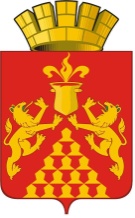 Дума  городского  округа  Красноуральскседьмого созываРЕШЕНИЕот  27 июня 2019 года № 188  город КрасноуральскО внесении изменений в решение Думы городского округа Красноуральск № 604 от 29 июня 2017 года «Об утверждении Порядка ведения перечня видов муниципального контроля и органов местного самоуправления, уполномоченных на их осуществление, на территории городского округа Красноуральск»	В соответствии со статьей 6 Федерального закона от 26 декабря 2008 года № 294-ФЗ "О защите прав юридических лиц и индивидуальных предпринимателей при осуществлении государственного контроля (надзора) и муниципального контроля", руководствуясь Федеральным законом от 6 октября 2003 года N 131-ФЗ "Об общих принципах организации местного самоуправления в Российской Федерации", статьей 23 Устава городского округа Красноуральск, Дума городского округа КрасноуральскРЕШИЛА:Внести изменение в Сведения, включаемые в перечень видов муниципального контроля и органов местного самоуправления городского округа Красноуральск, уполномоченных на их осуществление, являющиеся приложением к Порядку ведения перечня видов муниципального контроля и органов местного самоуправления, уполномоченных на их осуществление, утвержденного решением Думы городского округа Красноуральск от 29 июня 2017 года № 604, исключив пункт 3. Опубликовать настоящее решение в газете "Красноуральский рабочий" и разместить на официальном сайте Думы городского округа Красноуральск в сети Интернет (www.dumakrur.ru). Настоящее решение вступает в силу на следующий день после его официального опубликования. Контроль исполнения настоящего решения возложить на постоянную комиссию по экономической политике и бюджету (В.В. Грибов). Председатель Думы                                                                                                                                    городского округа Красноуральск                                                          А.В. МедведевГлава городского округа Красноуральск                                                       Д.Н. Кузьминых